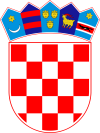 REPUBLIKA HRVATSKA	BJELOVARSKO-BILOGORSKA ŽUPANIJAOSNOVNA ŠKOLA MATE LOVRAKA, VELIKI GRĐEVACTRG MATE LOVRAKA 1143270 VELIKI GRĐEVACTEL: 043/461-021FAX.: 043/443-024E-MAIL: ured@os-mlovraka-veliki-grdjevac.skole.hr	KLASA: 112-01/19-01/01URBROJ: 2127-02-19-19-11Veliki Grđevac, 18.10.2019.Temeljem Pravilnika o postupku zapošljavanja te procjeni i vrednovanju kandidata za zapošljavanje OŠ Mate Lovraka Veliki Grđevac od 1.4.2019. godine, članak 21. obavještavamo KANDIDATE PRIJAVLJENE NA NATJEČAJ ZA RADNO MJESTO POMOĆNIK/ICA U NASTAVI TEMELJEM NATJEČAJA OBJAVLJENOG NA WEB STRANICI OŠ MATE LOVRAKA, VELIKI GRĐEVAC, OGLASNOJ PLOČI I WEB STRANICAMA HRVATSKOG ZAVODA ZA ZAPOŠLJAVANJE OD 27.09.2019. DO 5.10.2019. GODINEda je Školski odbor OŠ Mate Lovraka, Veliki Grđevac na sjednici održanoj dana od 16.10.2019. do 17.10.2019. godine godine dao je prethodnu suglasnost ravnateljici škole za zapošljavanje za radno mjesto pomoćnik/ica u nastavi sljedećim kandidatima:​Ančica Šotola, SSS, crtač detaljist, završena edukacija za pomoćnika u nastavi,Ana Cinek, VŠS, sveučilišna prvostupnica ekonomije, završena edukacija za pomoćnika u nastavi,Snježana Vincek, SSS, prodavač, završena edukacija za pomoćnika u nastavi.Zahvaljujemo Vam što ste se javili na natječaj.Marina Balenravnateljica škole